Student Representative Assembly Meeting 19G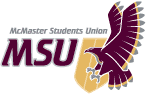 Sunday, September 8, 2019 at 5:00pmCouncil Chambers, GH111Called to Order at 5:01pmCALL OF THE ROLLTERRITORY RECOGNITIONThe SRA would like to recognize today that we are situated on traditional Haudenosaunee and Anishnaabe territories through the ‘Dish with One Spoon Wampum Treaty’.ADOPTION OF AGENDAMoved by Reddy, seconded by Sinnige to adopt the agenda, as circulated.AmendmentMoved by Hackett, seconded by Marando to add to Business “Open one (1) SRA seat on University Affairs Committee”Hackett stated that the Committee needed another member, so they would like to open the seat at this meeting and close it at the next. Vote on Amendment Passes UnanimouslyAmendmentMoved by Hackett, seconded by Figueiredo to add to Business “Provincial and Federal Affairs Committee Yearplan”Hackett explained that the Committee Yearplan was circulated via email. Vote on Amendment Passes UnanimouslyAmendmentMoved by Hackett, seconded by Johnston to add to Business “Food Security Policy Paper” as item #5.Hackett explained that the policy paper was circulated on Tuesday, along with two others to be approved at this meeting. Vote on Amendment Passes UnanimouslyAmendment Moved by Hackett, seconded by Marando to add to Business “First Year Transition Policy Paper” as item #6.Vote on Amendment Passes UnanimouslyAmendment Moved by Hackett, seconded by Figueiredo to add to Business “International Students Policy Paper” as item #7.Vote on Amendment Passes UnanimouslyVote to Adopt AgendaMoved by Reddy, seconded by Sinnige to adopt the agenda, as amended.Passes UnanimouslyADOPT MINUTESMoved by Figueiredo, seconded by Belliveau to adopt the minutes from SRA meetings 19D – June 23, 2019 and 19F – Emergency Meeting - August 13, 2019, as circulated. Passes UnanimouslyANNOUNCEMENTS FROM THE CHAIRThe Chair welcomed everyone to the meeting. They asked that the observers to please sign the Observer’s List. REPORT PERIOD1. 	Arts and Science Report – Hu presentedHu summarized the report. 2. 	Business Caucus Report – Williams presentedWilliams summarized the report. 3. 	Engineering Caucus Report – McDermott presentedMcDermott summarized the report. 4. 	Internal Governance Committee Report – report attached Figueiredo summarized the report. 5. 	Services Committee – Martino Salciccioli presentedSalciccioli summarized the report.6. 	Executive Board – Herscovitch presentedHerscovitch summarized the report. 7. 	President Report – Marando presentedMarando summarized the report. 8. 	SUDS Conference – Hackett presentedHackett summarized the report. INFORMATION PERIODWilliams stated that they were still looking into the clubs CSSA and will be meeting with the Clubs Admin to look into everything. Figueiredo asked everyone to fill out the poll for training. Johnston stated that the Student Choice Initiative Campaign was starting tonight and asked everyone to please share on their SRA pages. Johnston explained that the second video was coming out on Wednesday and the MSU will also be doing photos. Johnston added that they coupled financial transparency week with the campaign. Hackett stated that the Federal election was around the corner and that they ordered lawn signs. Hackett explained that there was a link on the MSU Advocacy page to order one. Hackett reported that they have been working with EIO to organize a bystander intervention training workshop and encouraged everyone to attend. QUESTION PERIODSinnige asked Williams if there was research going on into the background of CSSA and asked if they could make the information more available for constituents. Williams responded that they circulated something before the last meeting and was okay with it being shared. De Fazio asked Hackett where they could get the vote lawn signs. Hackett responded that they have it posted on their personal Facebook page but will soon be on the Advocacy Facebook page. They added that they will send a link to the SRA chat. McDermott asked Hackett where the link was for the bystander intervention training. Hackett responded that it will be on EIO’s Facebook page, and that they will share the link for that as well. Williams asked Figueiredo what the monthly SRA training would be. Figueiredo stated that it was in their platform, and that once a month in the first term there will be training spaced towards the end of each month, at two hours maximum. Williams asked Johnston about the Student Choice Initiative and stated that they have been hearing concerns from constituents about their privacy. Williams asked Johnston if these students decide to opt-out who sees the information. Johnston responded that it was different for each group. They stated that the MSU gets the data internally and won’t be circulate it but it might be different based on each Faculty and their numbers. Johnston recommended that Williams reach out to the Commerce Society about this as Commerce was doing a tiered model. De Fazio asked Johnston who would be seeing the names, and if they would be told of who opted out. Johnston responded that when on Mosaic it was a blanket accept, and that there was a designated person who go to see everything, but they didn’t know who it was for societies. They added that no one will know who opted out this year for the MSU side. BUSINESS1. 	Open MSU Seats on Standing Committees Moved by Marando, seconded by Figueiredo that the Assembly open the following MSU seats on the following standing committees:Internal Governance (1)Services (2)University Affairs Committee (1)Passes Unanimously2. 	Close MSU Seats on Standing Committees  Moved by Hackett, seconded by Williams that the Assembly close the following MSU seats on the following standing committees:Internal Governance (1)Services (2)University Affairs Committee (1)Nominations Stephanie Dephoure for Services CommitteeDe Fazio nominated Charlie Violin for Services Committee AmendmentMoved by Hackett, seconded by Marando to close the MSU seats on Services Committee only. Vote on AmendmentPasses UnanimouslyVote on MotionPasses UnanimouslyStephanie Dephoure and Charlie Violin won the MSU seats on the Services Committee by acclamation.3. 	Open one MSU seat on Elections CommitteeMoved by Figueiredo, seconded by Johnston that the Assembly open one (1) MSU Seat on the Elections CommitteePasses Unanimously4. 	Close one MSU Seat on Elections CommitteeMoved by Jangra, seconded by Marando that the Assembly close one (1) MSU Seat on the Elections Committee.Nominations Anastasia DrakosCharlie ViolinCheng En Xi Vote on Motion Passes UnanimouslyParameters Moved by Hackett, seconded by Lee to set parameters for the Elections Committee Election to be one minute for opening statements, one minute for closing statements, and three minutes for questions per candidate pooled.Vote on Parameters Passes UnanimouslyThe Candidates spoke within the allotted timeThe Assembly voted by secret ballotAnastasia Drakos won the MSU seat on the Elections Committee.  5. 	Food Security Policy Paper Moved by Hackett, seconded by Figueiredo that the assembly approve the changes to the Food Security Policy Paper, as circulated.Hackett went over the policy paper with the Assembly. They explained that six policies expire every year and are up for review, and that these three were reviewed over the summer. Vote on Motion Passes Unanimously6. 	First Year Transition Policy Paper Moved by Hackett, seconded by Marando that the assembly approve the changes to the First Year Transition Policy Paper, as circulated.Hackett went over the policy paper with the Assembly.Vote on Motion Passes Unanimously7.	 International Student Policy PaperMoved by Hackett, seconded by Johnston that the assembly approve the changes to the International Students Policy Paper, as circulated.Hackett went over the policy paper with the Assembly. Hackett explained that they did experience issues when it came to this paper as there were a lot of gaps with groups being left out, and tokenism for international students, as well as jargon that wasn’t accessible. Vote on Motion Passes Unanimously8. 	Open SRA seat on University Affairs CommitteeMoved by Marando, seconded by Figueiredo that the Assembly open one (1) SRA seat on the University Affairs Committee. Passes Unanimously9. 	Provincial and Federal Affairs Committee Yearplan Moved by Hackett, seconded by Williams that the Assembly approve the Provincial and Federal Affairs Committee Yearplan, as circulated.Hackett spoke to the yearplan. Vote on Motion Passes UnanimouslyNEW BUSINESSMoved by Hackett, seconded by Marando that the Assembly consider “Open one MSU Seat on Municipal Affairs Committee” for New Business.Hackett stated that this would be a quick add.Marando agreed and that it would be nice to add to New Business. Vote to Consider Passes Unanimously1. 	Open one MSU Seat on Municipal Affairs CommitteeMoved by Hackett, seconded by Sinnige that the Assembly open one (1) MSU seat on the Municipal Affairs Committee. Hackett asked to have it opened so that they could start promotions.Vote on Motion Passes UnanimouslyTIME OF NEXT MEETINGSunday, September 22, 20195:00pmCouncil Chambers, GH 111CALL OF THE ROLLADJOURNMENT Moved by Sinnige, seconded by Hu that the meeting be adjourned.Passes by General ConsentAdjourned at 6:31pm/vsPresentBelliveau, De Fazio, Figueiredo, Grewal, Hackett, Hassan, Herscovitch, Hu, Jangra, Johnston, Kampman, Kaur, Li, Marando, McDermott, Mesic, Mohamed, Reddy, Sinnige, WilliamsAbsent Excused: EnuiyinAbsentAcri, Alam, Hankins, Homsi, Pagniello, Sarhan, Singh, ZhengLate Au-Yeung, Dawdy, Ganesalingan, LeeOthers Present: Adeola Egbeyemi (SASS SRA Observer), Anastasia Drakos (MSU Member), Cheng En Xi (MSU Member), Charlie Violin (MSU Member), Martino Salciccioli (AVP Services), Ryan Tse (AVP Municipal Affairs), V. Scott (Recording Secretary)ChairMaryanne OketchCandidateVoteDrakos11Violin5Xi8Spoiled0Abstained0PresentAu-Yeung, Belliveau, Dawdy, De Fazio, Figueiredo, Ganesalingan, Grewal, Hackett, Hassan, Herscovitch, Hu, Jangra, Johnston, Kampman, Kaur, Lee, Li, Marando, McDermott, Mesic, Mohamed, Reddy, Sinnige, WilliamsAbsent ExcusedEnuiyinAbsentAcri, Alam, Hankins, Homsi, Pagniello, Sarhan, Singh, ZhengLate Others PresentAdeola Egbeyemi (SASS SRA Observer), Anastasia Drakos (MSU Member), Cheng En Xi (MSU Member), Charlie Violin (MSU Member), Martino Salciccioli (AVP Services), Ryan Tse (AVP Municipal Affairs), V. Scott (Recording Secretary)ChairMaryanne Oketch